                         Uniforms for our New Barony Campus                                            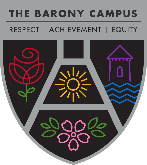 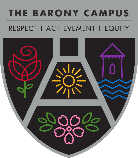 Dear Parent/CarerI hope you continue to keep safe and well and are enjoying some time in the sun with your friends and family whilst the lockdown eases. I am delighted to present on the attached document, the uniforms and badges for our new Barony Campus. However, before I describe the processes by which these uniforms were developed, I wish to make it absolutely clear that whilst we are in the midst of the current very strange and challenging times resulting from COVID, there is no expectation whatsoever that our children and young people must wear a school uniform. I am very much aware of the current financial climate and closure of uniform suppliers, so please do not be concerned about uniform issues. My overriding priority is that our children and young people are happy and safe and that they experience the best possible progression along their learning journey despite the limitations we currently face.The processLate last year, pupils from all the Campus schools were invited to submit ideas for their new school uniforms. We had an overwhelming response from our children and young people and I was very impressed by the imagination and creativity of many of the ideas; pupils thought long and hard about their local heritage and history and were obviously very keen to see this reflected in their new uniforms! A small working group with pupil representatives, myself and officers from East Ayrshire Council was then established to consider pupils’ ideas and create designs which would best represent them. The group considered many styles, shapes and colour schemes, and we all had our own personal favourites, but ultimately we recognised that our young people needed a simple, modern concept that they would be proud to wear throughout their Barony Campus journey, from early years, through primary and into secondary.  Initially Hillside School had intended to keep their existing badge and uniform; however in spirit with the ethos of inclusion both staff and parents have now agreed that Hillside should be part of the shared identity across the campus and that their pupils will wear similar uniforms. Throughout the whole process, we were grateful for the guidance and advice offered by the Council’s design team, in terms of style, colour schemes, and most importantly, how well the chosen designs would reproduce on the items of clothing which make up our uniforms.The Uniform We agreed on one Campus Logo which is reflected in the badge and uniform for each school. Shown as the first item on the attachment, the logo has the Barony A Frame as the unifying centre piece with our three Campus Values appearing above it and a symbol for each school being represented around it:The Robert Burns Academy is represented by the red rose from one of Burns’ greatest works.Lochnorris Primary School is represented by the original Lochnorris Castle overlooking the Lugar Water.  Cherry Trees Early Childhood Centre is represented by cherry blossom  Hillside School has retained its highly popular sunshine symbol. The badge for each school also has its own name and unique coloured boundary.Hillside Primary pupils will wear the same colour of uniform as their peers at Lochnorris Primary and Hillside Secondary pupils will wear the same colour of uniform as their peers in Robert Burns Academy. Primary SLC pupils will wear the Lochnorris uniform and Secondary SLC will wear The Robert Burns Academy uniform.As illustrated on the attachment, the group also developed a tartan which is replicated in ties for pupils attending The Robert Burns Academy and Lochnorris Primary School. I am absolutely delighted with these designs and wish to thank all of our young people and colleagues who played such an important role in their creation.I am sure our young people will be very proud to wear them once we get back to normal times!Best WishesP.Gilchrist    Peter GilchristHead of Barony Campus 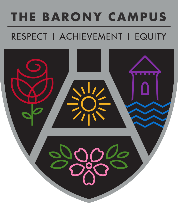 